§270.  LicensesAny person, association or corporation licensed to conduct pari-mutuel betting desiring to hold a harness horse race or meet for public exhibition if pari-mutuel betting is permitted shall apply to the commission for a license to do so. The application must be signed and sworn to by the person or executive officer of the association or corporation and must contain the following information:  [PL 2003, c. 401, §6 (AMD).]1.  Name and address.  The full name and address of the person, association or corporation;2.  If an association.  If an association, the names and residences of the members of the association;3.  If a corporation.  If a corporation, the name of the state under which it is incorporated with its principal place of business and the names and addresses of its directors and stockholders;4.  Location to conduct races.  The exact location where it is desired to conduct or hold races or race meets;4-A.  Requested dates.  The dates and time of day or night on which it is desired to conduct or hold races or race meets;[PL 1985, c. 444, §1 (NEW).]5.  If racing plant owned or leased.  Whether or not the racing plant is owned or leased, and if leased, the name of the fee owner of the real estate, who, unless the fee owner is a governmental entity or agricultural fair association, shall provide the following:A.  A current financial statement of the owner showing assets and liabilities;  [PL 2019, c. 626, §3 (NEW).]B.  A current operating statement of the owner showing income and expenses relating to the real estate;  [PL 2019, c. 626, §3 (NEW).]C.  If the owner is an individual, the residence of the owner;  [PL 2019, c. 626, §3 (NEW).]D.  If the owner is a partnership or a corporation whose stock is not publicly traded, the principal address of the partnership or corporation and the name, address and occupation of each partner, officer, director and shareholder of the partnership or corporation; and  [PL 2019, c. 626, §3 (NEW).]E.  If the owner is a corporation whose stock is publicly traded, the principal address of the corporation and the name, address and occupation of each officer and director and each shareholder owning or controlling 10% or more of the stock of the corporation and, for a shareholder owning 10% or more of the stock of the corporation that is a partnership or corporation, the principal address of the partnership or corporation and the name, address and occupation of each partner, officer, director and shareholder of the partnership or corporation;  [PL 2019, c. 626, §3 (NEW).][PL 2019, c. 626, §3 (AMD).]6.  Assets and liabilities.  A statement of the assets and liabilities of the person, association or corporation making such application;7.  Other information.  Such other information as the commission may require.SECTION HISTORYPL 1985, c. 444, §1 (AMD). PL 2001, c. 567, §2 (AMD). PL 2003, c. 401, §6 (AMD). PL 2019, c. 626, §3 (AMD). The State of Maine claims a copyright in its codified statutes. If you intend to republish this material, we require that you include the following disclaimer in your publication:All copyrights and other rights to statutory text are reserved by the State of Maine. The text included in this publication reflects changes made through the First Regular and First Special Session of the 131st Maine Legislature and is current through November 1, 2023
                    . The text is subject to change without notice. It is a version that has not been officially certified by the Secretary of State. Refer to the Maine Revised Statutes Annotated and supplements for certified text.
                The Office of the Revisor of Statutes also requests that you send us one copy of any statutory publication you may produce. Our goal is not to restrict publishing activity, but to keep track of who is publishing what, to identify any needless duplication and to preserve the State's copyright rights.PLEASE NOTE: The Revisor's Office cannot perform research for or provide legal advice or interpretation of Maine law to the public. If you need legal assistance, please contact a qualified attorney.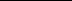 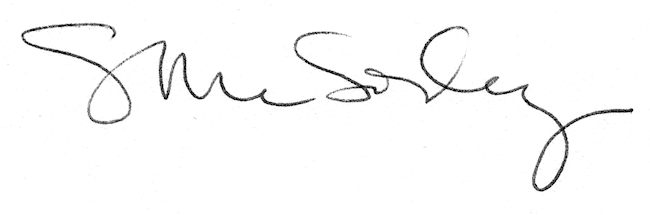 